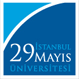 Doküman NoSBE-FR.022Yayın Tarihi30/03/2018Revizyon No01Revizyon Tarihi02/12/2023Sayfa No1/1	                      .... / .... / 20..ÖĞRENCİ BİLGİLERİNumarası			:Adı, Soyadı			:Anabilim Dalı/Programı	:TEZ İZLEME KOMİTESİ VE DANIŞMAN BİLGİLERİTEZ BAŞLIĞITezin Amaç ve Hedefleri (Tezin gerçekleştirilmesi ile mevcut bilimsel birikime ve üretime sağlanacak katkılar ve yararlar da belirtilmelidir)Anahtar Sözcükler:Tezin Çalışma Yöntemi ve PlanıTez Çalışmasına Temel Olacak Kaynaklar                      (İsim – İmza)                                            (İsim – İmza)                                                (İsim – İmza)Öğrenci            		               Danışman    		                       Ortak Danışman	                      .... / .... / 20..ÖĞRENCİ BİLGİLERİNumarası			:Adı, Soyadı			:Anabilim Dalı/Programı	:TEZ İZLEME KOMİTESİ VE DANIŞMAN BİLGİLERİTEZ BAŞLIĞITezin Amaç ve Hedefleri (Tezin gerçekleştirilmesi ile mevcut bilimsel birikime ve üretime sağlanacak katkılar ve yararlar da belirtilmelidir)Anahtar Sözcükler:Tezin Çalışma Yöntemi ve PlanıTez Çalışmasına Temel Olacak Kaynaklar                      (İsim – İmza)                                            (İsim – İmza)                                                (İsim – İmza)Öğrenci            		               Danışman    		                       Ortak Danışman	                      .... / .... / 20..ÖĞRENCİ BİLGİLERİNumarası			:Adı, Soyadı			:Anabilim Dalı/Programı	:TEZ İZLEME KOMİTESİ VE DANIŞMAN BİLGİLERİTEZ BAŞLIĞITezin Amaç ve Hedefleri (Tezin gerçekleştirilmesi ile mevcut bilimsel birikime ve üretime sağlanacak katkılar ve yararlar da belirtilmelidir)Anahtar Sözcükler:Tezin Çalışma Yöntemi ve PlanıTez Çalışmasına Temel Olacak Kaynaklar                      (İsim – İmza)                                            (İsim – İmza)                                                (İsim – İmza)Öğrenci            		               Danışman    		                       Ortak Danışman	                      .... / .... / 20..ÖĞRENCİ BİLGİLERİNumarası			:Adı, Soyadı			:Anabilim Dalı/Programı	:TEZ İZLEME KOMİTESİ VE DANIŞMAN BİLGİLERİTEZ BAŞLIĞITezin Amaç ve Hedefleri (Tezin gerçekleştirilmesi ile mevcut bilimsel birikime ve üretime sağlanacak katkılar ve yararlar da belirtilmelidir)Anahtar Sözcükler:Tezin Çalışma Yöntemi ve PlanıTez Çalışmasına Temel Olacak Kaynaklar                      (İsim – İmza)                                            (İsim – İmza)                                                (İsim – İmza)Öğrenci            		               Danışman    		                       Ortak Danışman